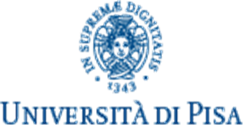 Allegato A Bando per il finanziamento di Dimostratori Tecnologici (DT) 2022 DOMANDA DI PARTECIPAZIONE La domanda di partecipazione, con la documentazione allegata richiesta dagli artt.5 e 13 del Bando, dovrà essere presentata in formato PDF e firmato in digitale PAdES (no scansioni no firma digitale p7m/CAdES) dal Responsabile di progetto esclusivamente all’indirizzo protocollo@pec.unipi.it  entro il 3 novembre 2022 ore 24.00 come da DR 1839/2022 del 11/10/2022.                         TITOLO DEL PROGETTOAcronimo: Durata:Responsabile di progetto: Dipartimento di afferenza: Ambito secondo le tematiche art. 2.1 del Bando: Totale costo progetto:DATI IDENTIFICATIVI DEL PROGETTO (art. 2.4 del Bando) Indicazione di almeno una possibile applicazione della tecnologia/software proposta (max 2000 caratteri spazi inclusi)Analisi dello stato dell’arte rispetto all’applicazione proposta (ricerca di anteriorità) (max 2000 caratteri spazi inclusi) Dichiarazione di impegno a depositare la Proposta di Brevettazione entro la data del 30/6/2023Contrassegnando questo campo, il Responsabile di progetto assume formalmente tale impegnoDescrizione dei requisiti e delle specifiche di progetto (max 2000 caratteri, spazi inclusi)Incremento di sviluppo tecnologico (TRL indicato nella tabella sottostante) da raggiungere e suo obiettivo (max 2000 caratteri, spazi inclusi)Personale necessario (Team di Progetto) e relativa qualifica per svolgere le attività. In caso di partecipazione di Soggetti Terzi, indicare la ragione sociale e sede e specificare se a titolo gratuito o con cofinanziamento) (max 2000 caratteri, spazi inclusi)Fasi per la realizzazione del Dimostratore organizzate in milestones e tempo necessario per svolgere le attività previste, con chiara descrizione del testing previsto e del risultato finale atteso (max 2000 caratteri, spazi inclusi)La giustificazione dei costi riguardanti le diverse fasi del progetto secondo le voci descritte all’art. 3 del Bando.Specificare eventuali ulteriori informazioni utili alla valutazione del progetto (max 2000 caratteri spazi inclusi)FIRMA del Responsabile di progettoUNIRE ALLA DOMANDA- CV scientifico del Responsabile del Progetto (massimo 2 pagine)- CV di ogni altro componente del Team- Brochure in caso di Persona giuridica che partecipa al Team come Soggetto Terzo